ПАМЯТКА О БЕЗОПАСНОСТИ НА ВОДОЁМАХ В ЛЕТНИЙ ПЕРИОД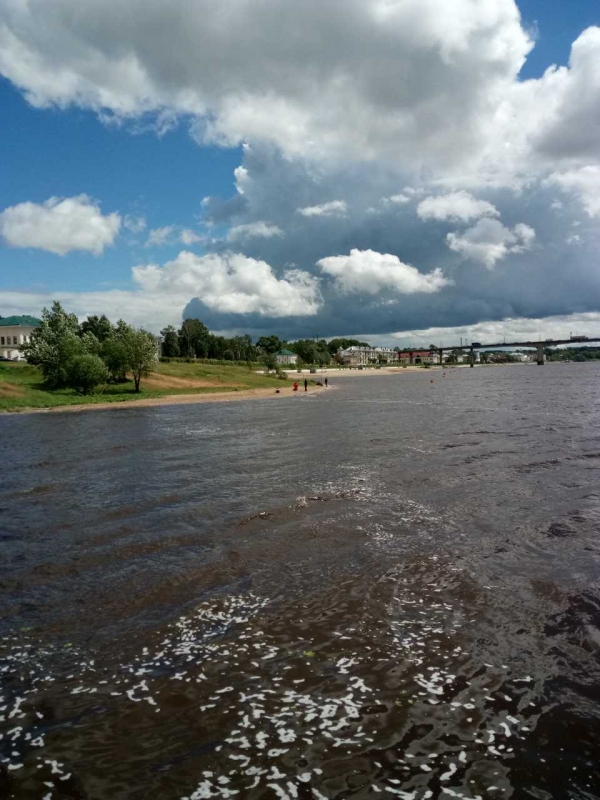    Водоемы являются опасными в любое время года. Летом они опасны при купании и пользовании плавательными средствами. Опасность чаще всего представляют сильное течение (в том числе подводное), глубокие омуты и подводные холодные ключи.
   Летом на водоемах следует соблюдать определенные правила безопасного поведения. Во-первых, следует избегать купания в незнакомых местах, специально не оборудованных для этой цели.
Во-вторых, при купании запрещается:
- заплывать за границы зоны купания;
- подплывать к движущимся судам, лодкам, катерам, катамаранам, гидроциклам;
- нырять и долго находиться под водой;
- прыгать в воду в незнакомых местах, с причалов и др. сооружений, не приспособленных для этих целей;
- долго находиться в холодной воде;
- купаться на голодный желудок;
- проводить в воде игры, связанные с нырянием и захватом друг друга;
- плавать на досках, лежаках, бревнах, надувных матрасах и камерах (за пределы нормы заплыва);
- подавать крики ложной тревоги;
- приводить с собой собак и др. животных.
Необходимо уметь не только плавать, но и отдыхать на воде.
   КАТЕГОРИЧЕСКИ ЗАПРЕЩАЕТСЯ купание на водных объектах, оборудованных предупреждающими аншлагами - «КУПАНИЕ ЗАПРЕЩЕНО!»
   Помните! Только неукоснительное соблюдение мер безопасного поведения на воде может предупредить беду.
    УВАЖАЕМЫЕ РОДИТЕЛИ! Безопасность жизни детей на водоемах во многих случаях зависит ТОЛЬКО ОТ ВАС!
   В связи с наступлением теплой погоды, в целях недопущения гибели детей на водоемах в летний период Государственная  инспекция по маломерным судам Главного  управления МЧС России по Костромской области обращается к Вам с убедительной просьбой: провести разъяснительную работу о правилах поведения на природных и искусственных водоемах и о последствиях их нарушения. Этим Вы предупредите несчастные случаи с Вашими детьми на воде, от этого зависит жизнь Ваших детей сегодня и завтра.
   Помните! Только неукоснительное соблюдение мер безопасного поведения на воде может предупредить беду.